«Мой прадедушка -  участник ВОВ»Доклад приготовил его правнук Ковалёв Григорий Александрович.(фото 1943)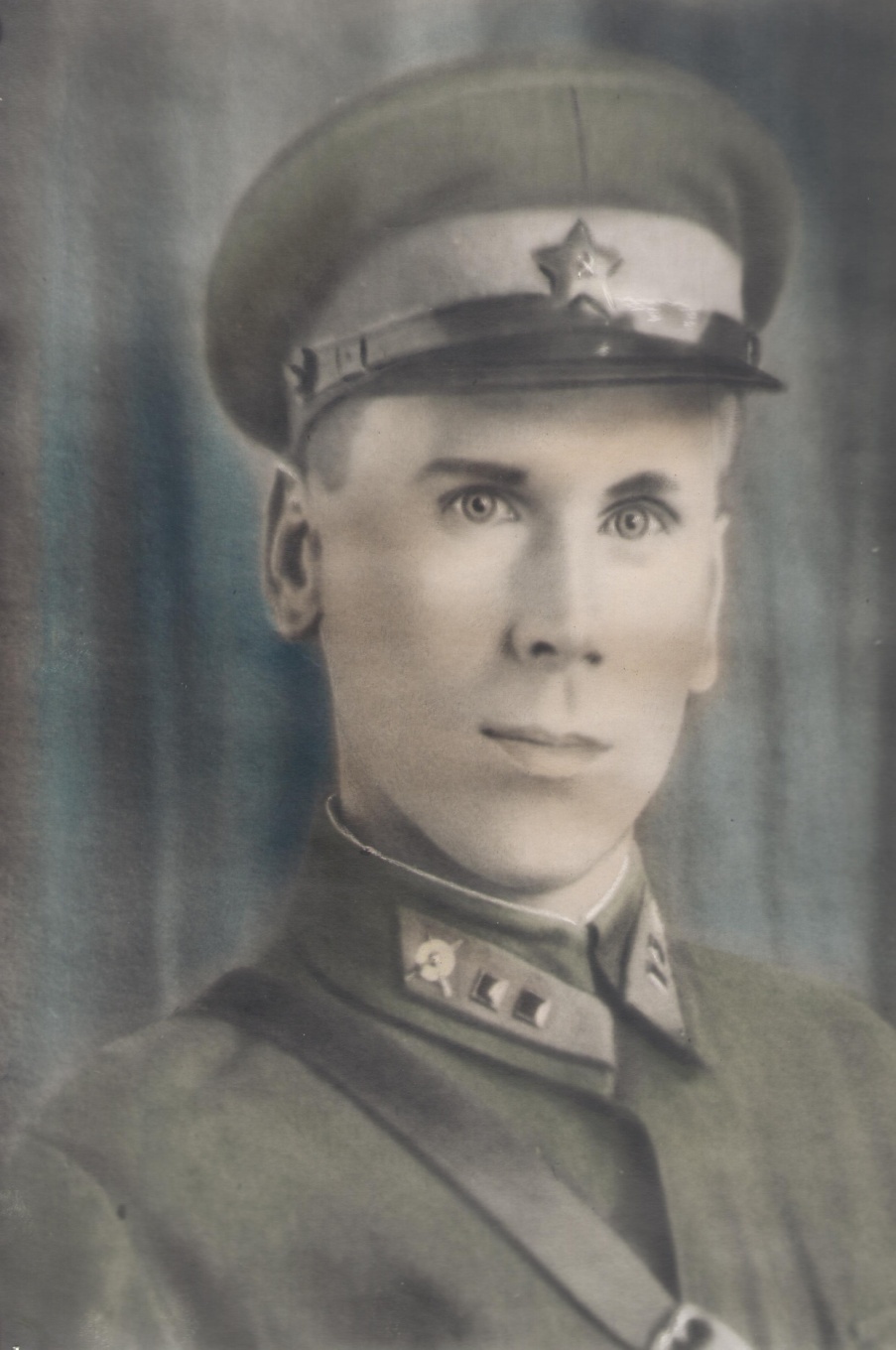 Харченко Иван Терентьевич1915-1988Мой прадед – Харченко Иван Терентьевич родился 25 июня 1915 года в посёлке Переясловка, Тотчихинского района Алтайского края, в семье крестьянина-бедняка – Участника Первой мировой войны. «До 1933 года учился и находился на иждивении родителей» - заметка из автобиографии. В июне 1933 закончил 7 классов в «Чистюнской неполной средней школы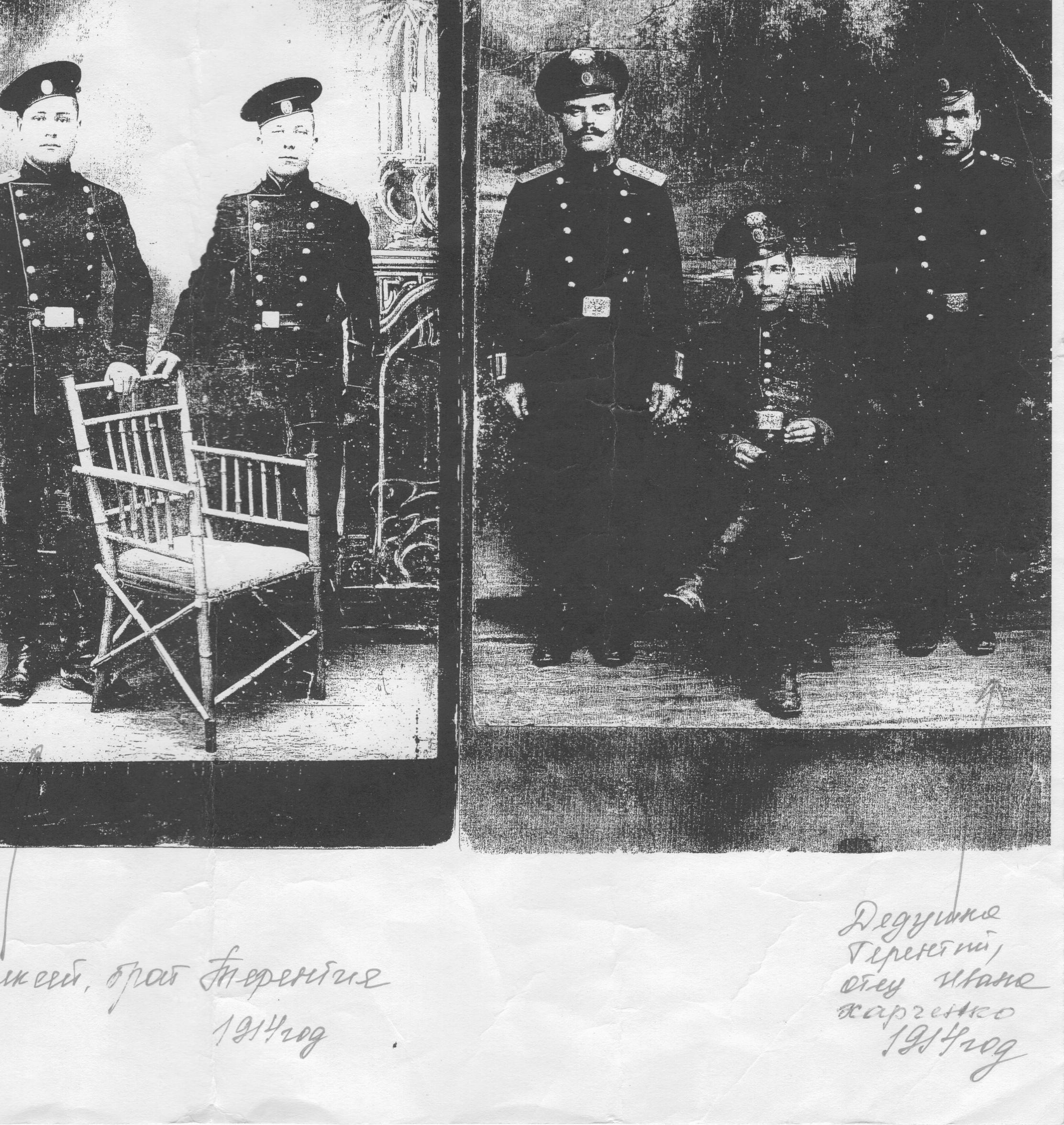 (на фото дядя и папа Харченко Ивана Терентьевича (Алексей и Терентий соответственно). Фото 1914 года)С августа 1933 по 1934г. работал в редакции газеты «Колхозная Правда».С начала 1934 по апрель 1934г. на краевых курсах газетных работников в Барнауле.До октября 1934 работал инструктором местной газеты Тотчихинского района в политотделе МТС.После реорганизации МТС перешёл на работу в районную редакцию «Колхозная Правда» в должности корреспондента-инструктора. Проработал дог декабря 1936г. После был призван в РККА.Служба длилась с декабря 1936 до декабря 1939 в части №73 Приморской армии ОКДВА в должности писаря и старшего писаря.С 1 октября по 30 декабря 1939 года учился на курсах политотдела запаса при политотделе 21 отдельной дивизии в городе Спасске. Демобилизован из армии при звании «младший политрук»С июня 1940 года член ВПК. Неоднократно избирался в органы секретаря политбюро, членом политбюро. Учился в университете Марксизма-Ленинизма в Первомайском ВПК.С января 1940 по декабрь 1941 работал заместителем редактора и редактором газеты «Ленинское дело» Тотчихинского района(бывшая «Колхозная Правда»).С 1 сентября по декабрь 1940 учился в Красноярске на курсах по усовершенствованию политсостава запаса.В декабре 1941г Райвоенкоматом Алтайского края был призван в Советскую армию в высший Военно-политический институт в городе Ташкенте. После обучения по ускоренной программе был направлен в ГлавПУРККА, о оттуда в июне 1942г был направлен в распоряжение политотдела 13 армии Брянского фронта. Этим политотделом был назначен заместителем командира роты по политчасти в 496 стрелковый полк 148 стрелковой дивизии.«В боях с немецко-фашистскими оккупантами 26 января 1943 года был тяжело ранен» - из автобиографии. Ранение было получено в грудь на вылет в спину рядом с тазовой костью. 1 декабря 1943 года Старший лейтенант Харченко Иван Терентьевич был выписан из госпиталя №3777 и демобилизован. (справка из госпиталя 1943г.)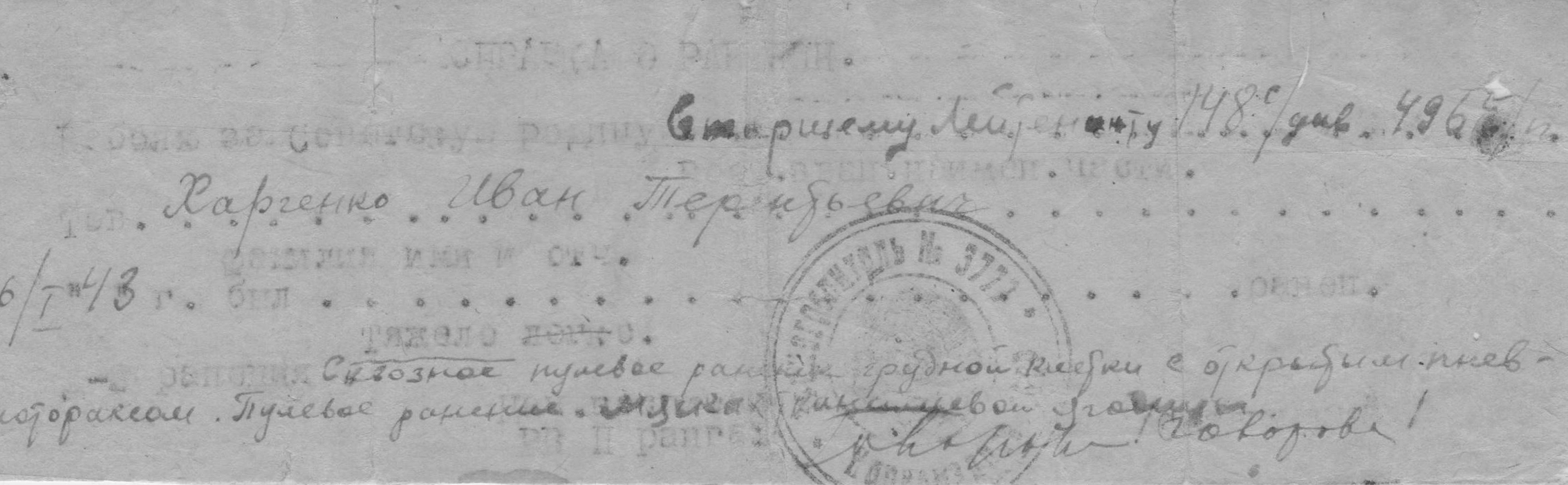 С 25 декабря 1943 года – следователь железнодорожной милициигорода Барнаула. Затем старшим следователем –станции А-Сибирск, а с февраля 1946 по октябрь 1947г – заместителем начальника ЛожДМ МГБ по политчасти в Цирской.С октября 1947 года по апрель 1952 года.(Харченко И.Т. со сослуживцами(он второй слева)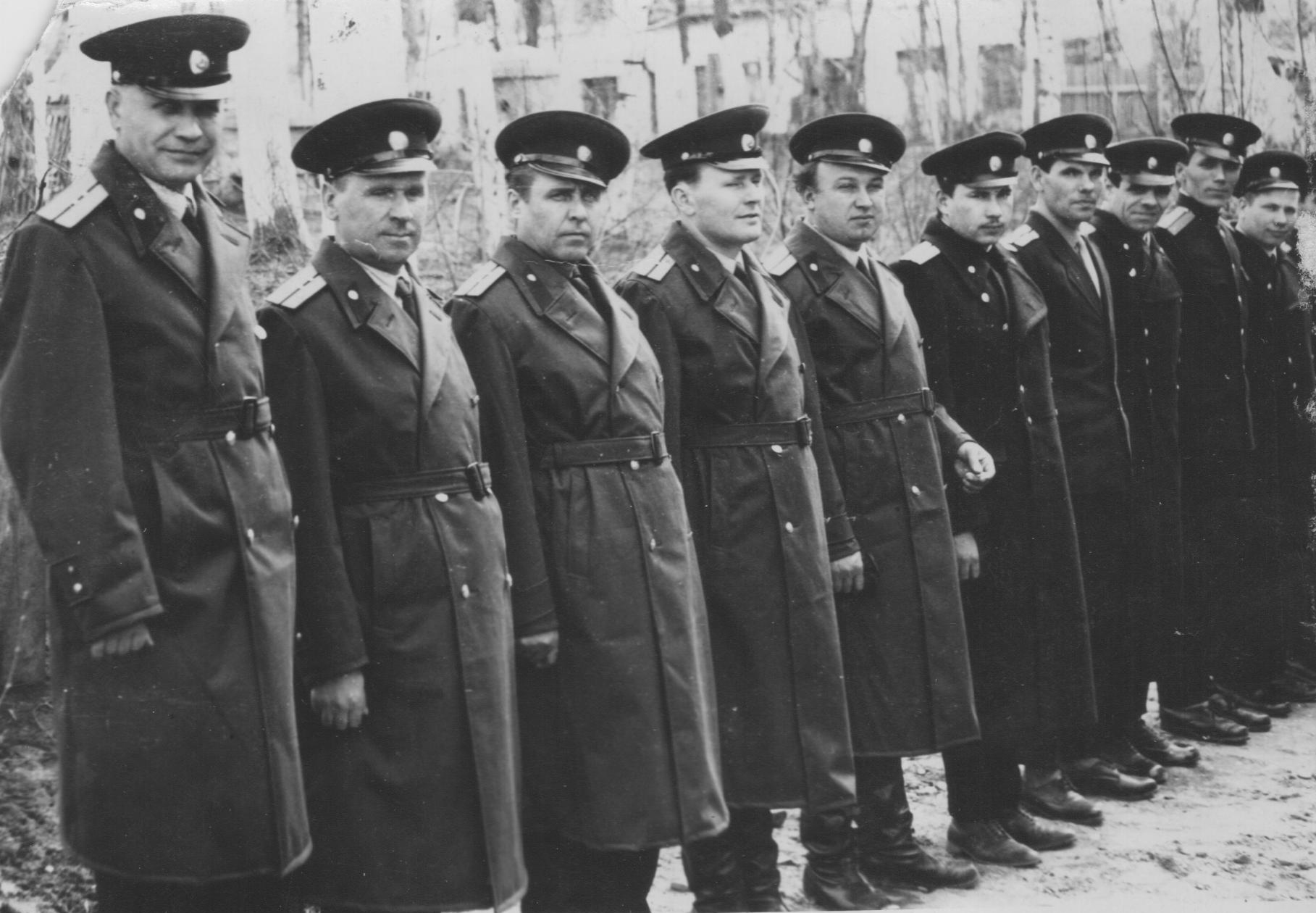 старшим следователем МГБ станции Инская( г Барнаул). (Харченко И.Т 1957г.)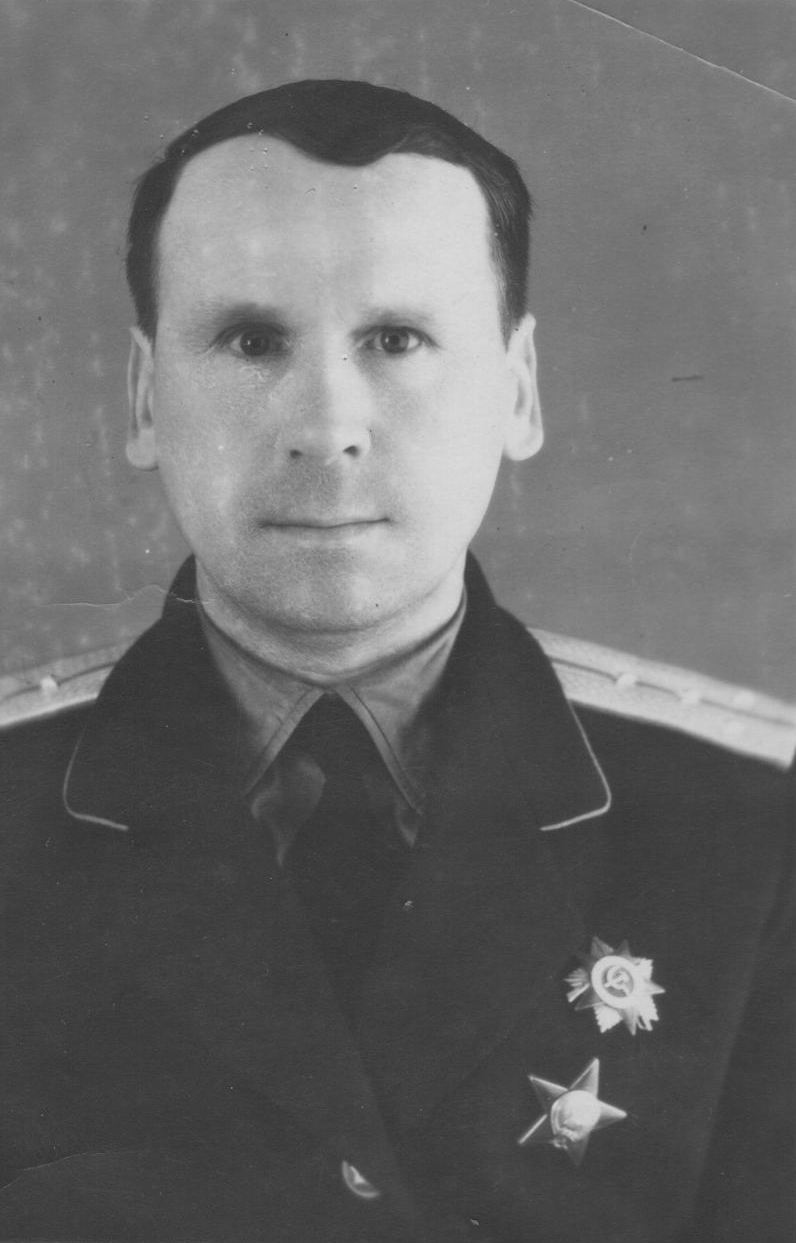  С апреля 1952 года –оперуполномоченный участкового поста охраны МГБ станции Алейская. После работал в городе Осинники капитаном милиции. После работал в Зариском отделе милиции. (Харченко И.Т 1987г)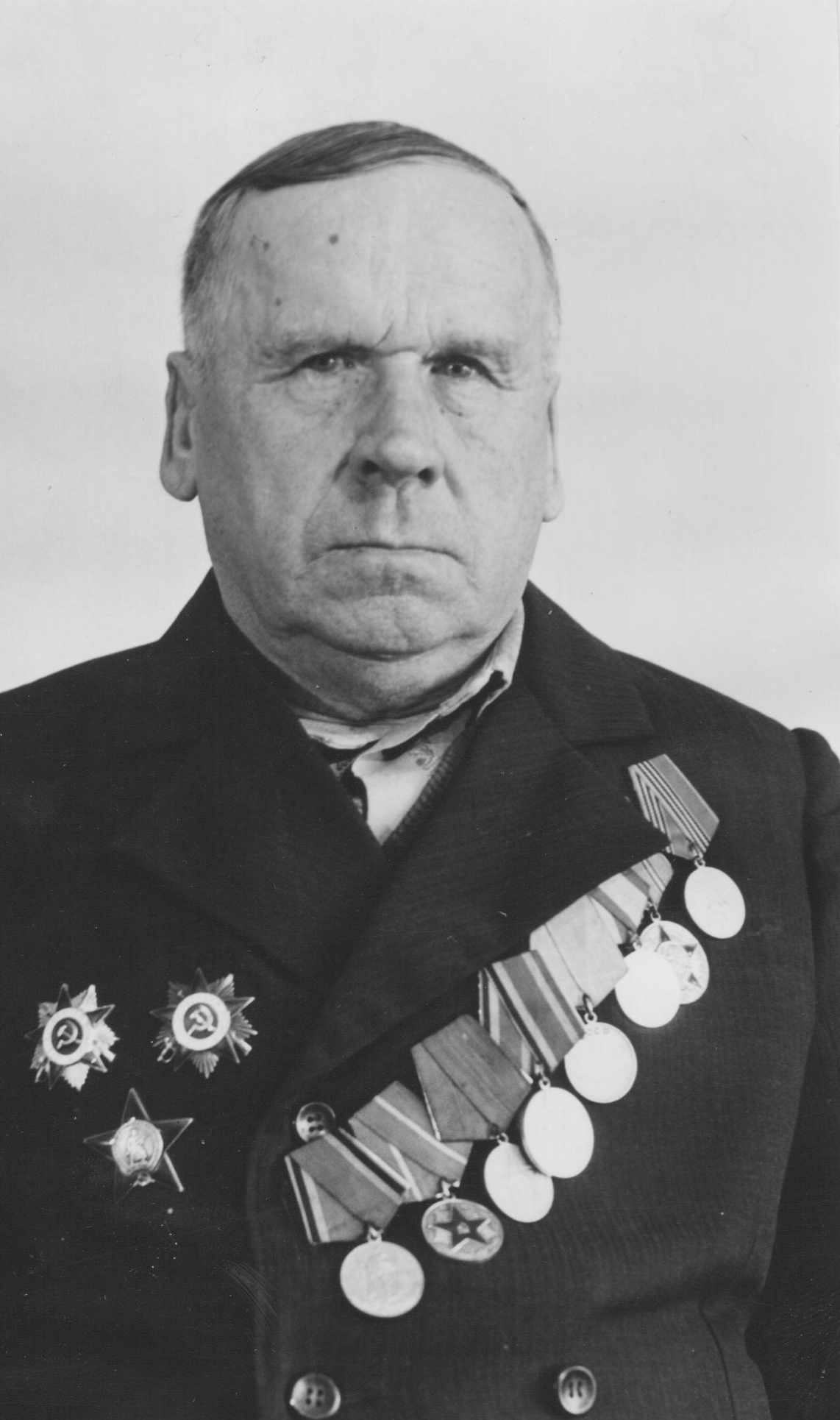 Скончался в 1988 году в городе Заринске.(Статья об Харченко Иване Терентьевиче)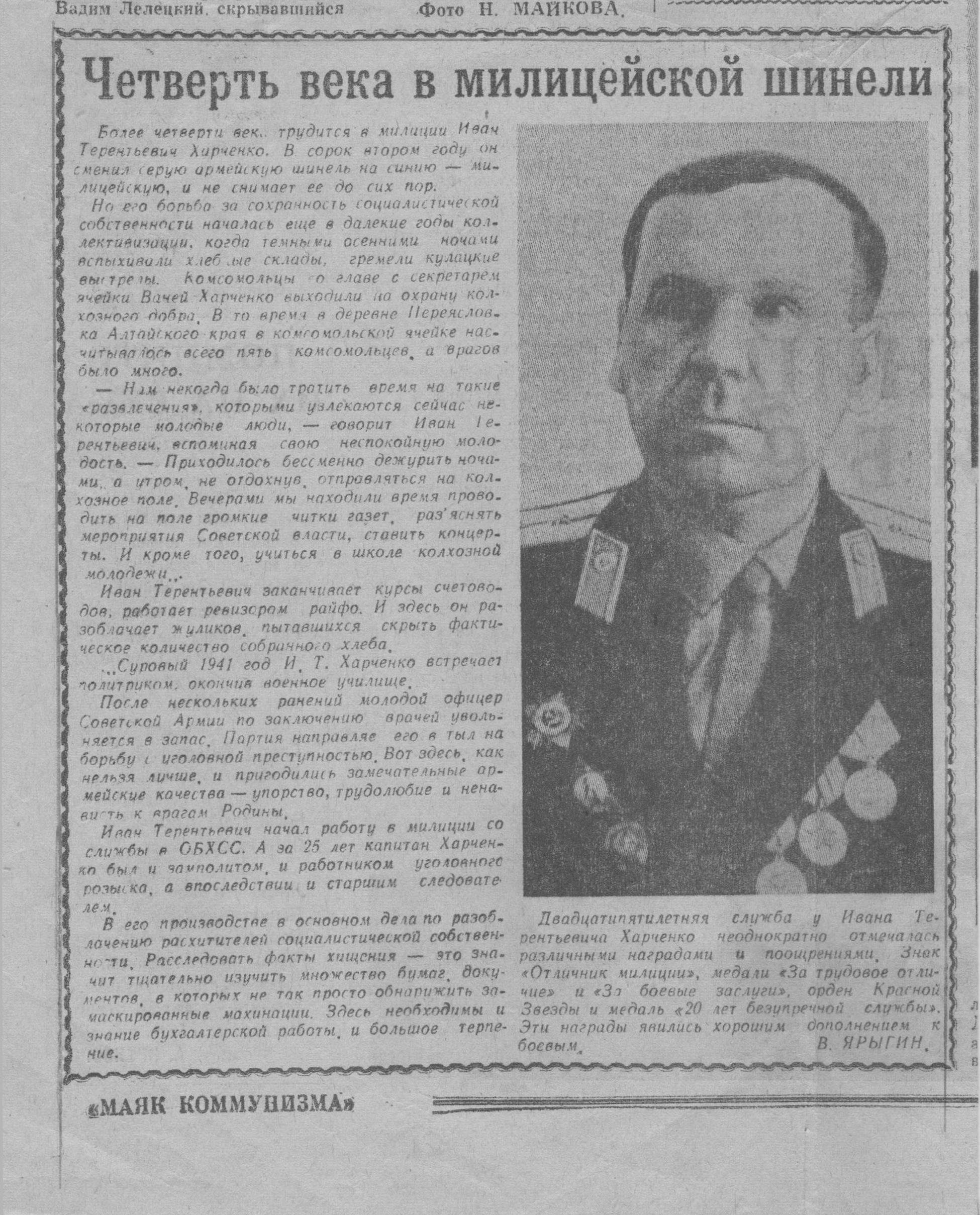 Награды:Орден Красной Звезды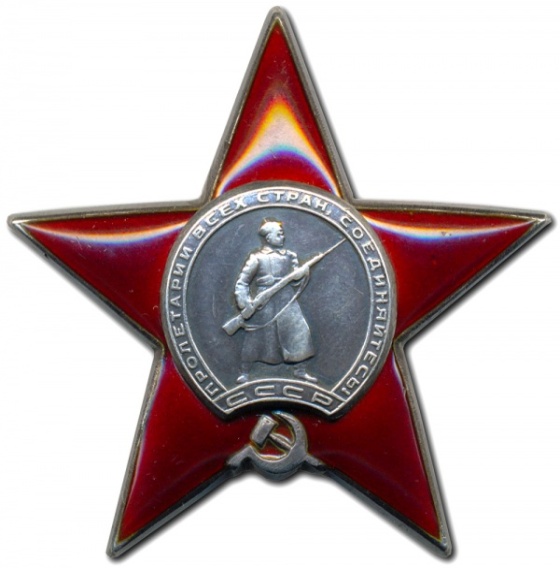 Орден «За боевые заслуги»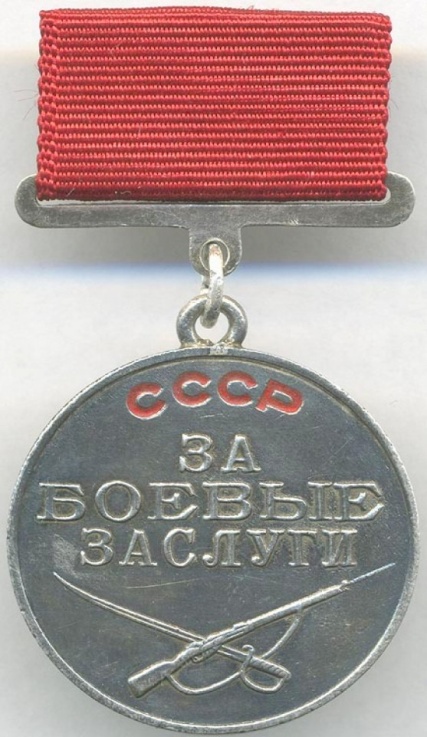 Ордена ВОВ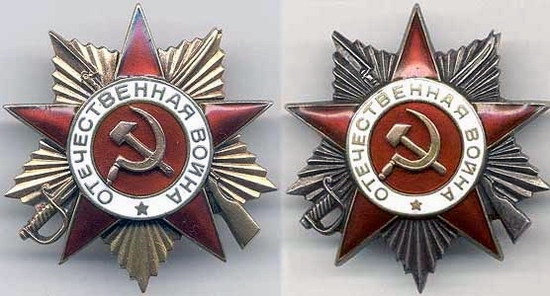 Медаль «За победу над Германией»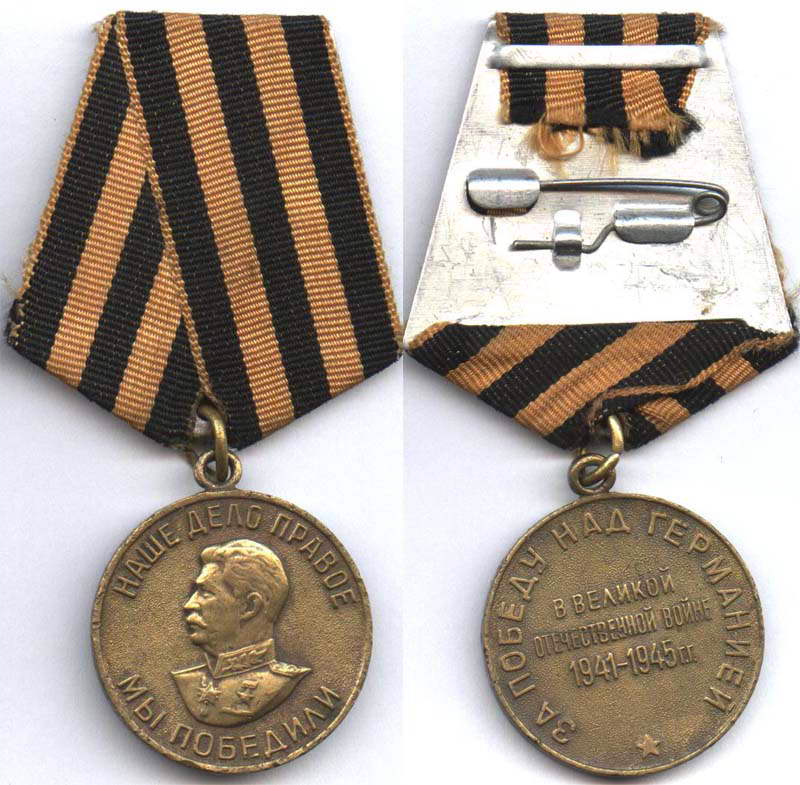 Конец